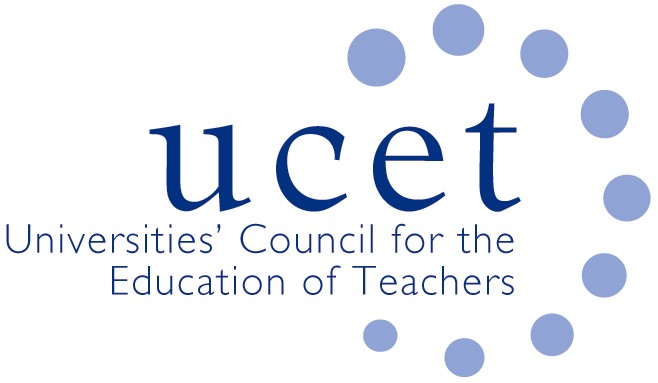 Issues to be covered in ITAP and feedback from DfE AssociatesInstitution 1Routines and proactive behaviour management, SSP as part of Early ReadingInclusion & scaffoldingQuestioning & feedbackInstitution 2How Pupils LearnManaging Behaviour for Pupil LearningPromoting progression through Curriculum, Pedagogy and AssessmentAssessing LearningEmbedding and Enhancing KnowledgeInstitution 3
Institution 4Classroom presence and communication skills to support high expectations for allBehaviour management and addressing challenging situations to ensure all pupils are able to learnSubject knowledge for teaching to ensure all pupils can make progressThis has been talked through with our associate and they are happy with it. We also rehearsed with them that there would be no practising in high stakes environments within our ITPs, this would happen in carefully structured follow-up activities within the student's placement school. Again this raised no concerns.Institution 5AfLBfLEarly reading & phonicsAdaptive teachingInstitution 6 (for both UG Primary and PGCE Primary) Managing BehaviourSSPAdaptive Teaching – misconceptions;Adaptive teaching – SEN/D; Assessment Institution 7For secondary:1 – explanations and modelling2 – Questioning3 – Talk for learning4 – Interacting with feedback.For primary:1 – Behaviour (routines) 2 – Phonics 3 – Retrieval4 – ModellingInstitution 8For primary (UG):Y1 – 1) Professional Behaviours, 2) Behaviour Management, 3) Curriculum (Subject knowledge)Y2 – 4) InclusionY3 – customised ITaP experience based on trainees progress and identified training needs For secondary:Behaviour managementSubject pedagogical knowledgeLiteracy/Oracy/EalAssessment - questioning. Institution 9Adaptive teaching (focussing on SEND and EAL learners) in the mid stage of the course.Literacy (Foundation phase for primary focussing on early reading, broader literacy focus with initial input (to include SSP) in the foundation phase for secondary, revisited prior to the final assessment with a school improvement focus) Establishing a positive classroom climateExplicit teacher models Questioning to establish and respond to what pupils know Ensuring pupils have meaningful learning opportunities over time